Главными целями оперативно-профилактической операции является профилактика немедицинского потребления наркотических и психотропных веществ, популяризации и пропаганды здорового образа жизни среди несовершеннолетних, выявление фактов вовлечения несовершеннолетних в преступную деятельность, связанную с незаконным оборотом наркотиков, а также повышение уровня осведомленности населения о последствиях потребления наркотиков и об ответственности, предусмотренной законодательством Российской Федерации за их незаконный оборот.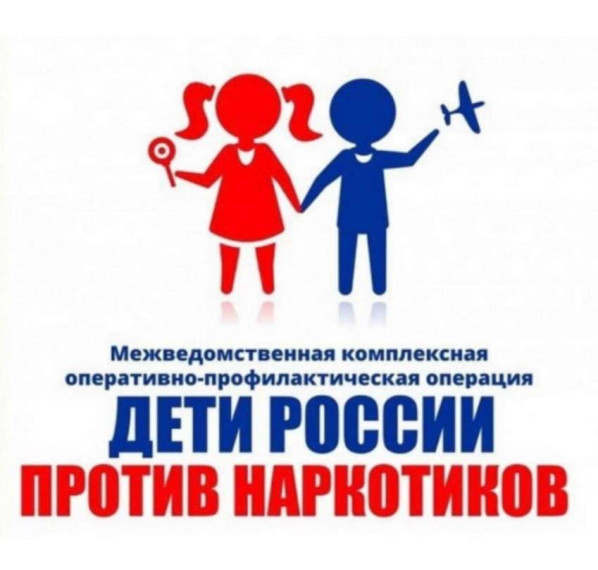 В ходе проведения операции в нашей школе организована разъяснительная работа с несовершеннолетними и их родителями о вреде потребления наркотиков, а также об ответственности, предусмотренной законодательством Российской Федерации за их незаконный оборот.План мероприятий в рамках межведомственной комплексной оперативно-профилактической операции «Дети России -2023» с 13.11. по 22.11.2023г.Проведение информационно-коммуникационных мероприятий среди молодежи и подростков - это шаги к здоровому будущему нашей молодежи.№МероприятияКлассСрок проведенияОтветственный1.Размещение информации о проводимой операции «Дети России-2023» на сайте школы.1-910.11.2023Ответственный за сайт2.Просмотр видеороликов, направленных на профилактику незаконного оборота наркотических средств и психотропных веществ среди молодежи.6-913 – 17.11.23Социальный педагог3.Участие обучающихся школы в областном проекте «Будь здоров – ориентиры жизни». Сдача норм ГТО.818.11.23Учитель физкультурыСоветник директора по воспитанию4.Оформление и распространение буклетов для обучающихся и родителей  по теме «Умей сказать НЕТ».5-921.11.2023Социальный педагогВолонтеры5.Беседа со старшеклассниками«О вреде курения электронных сигарет»8-922.11.2023Педагог-психолог6.«Умей сказать НЕТ» советы педагога -психолога5-915-16.11.2023Педагог-психолог7.Встреча с сотрудниками системы профилактики.  Проф. беседа «Вредные привычки».5-1014.11.2023УУП Корякин А.Н.8.Классные часы, беседы – Наркотики –путь в никуда!», «Мифы о наркотиках» - 5-7, Наркомания –это беда» -8-9,5-920-22.11.23Классные руководителиСоветник директора по воспитанию10.Тематический стенд «Быть здоровым - это здорово!»1-1022.11.2023Советник директора по воспитанию